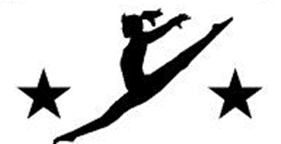 MEETING AGENDAArlington Aerials Parent Association (AAPA)                                                      March 2, 2020Present: Melissa Bomberger, Dan Wielechowski, Heather Nemirow, Michelle Heiji, Carly Meyer, Momo Supple, Alison Chen, Jasmine Hayes, Sarah Koscis, Anthony Morton, Maija Paegle, Jennifer Musser, Cheryl Johnson, Karen Kaldahl, Ann Henshaw, and Sharcus SheenAs discussed at previous AAPA meetings, Anthony Morton will be representing Arlington County Department of Parks and Recreation at AAPA meetings. The results of the parents’ survey were mostly positive. Coronvirus Update: As of now coaching staff will continue to be paid. We are currently under a stay at home order until June 10th which prevents Barcroft from opening until the stay at home order is lifted.Carly items: Gymnasts should be doing the home workouts for conditioning. We will continue to use Zoom for not only workouts but also for level meetings. In regards to the end of year recreation meet and end of the year party they are canceled due to the closure. Tryouts for the Dynamites will be rescheduled and gymnasts should presume that they will remain at the current level for the next season due to not having practice due to the Coronvirus. On a positive note, the Aerials Home Meet will be January 15-17, 2021!Treasurer Update: True up process is ongoing and Carly will be working on the spreadsheet what AAPA owes DPR for travel.Meeting minutes from both the February and the March meeting will be approved at the May meeting.The next AAPA will be on May 4 at 5:30This meeting as well as the May and June meeting will be held virtually due to the Coronvirus.